О проведении публичных слушанийпо исполнению бюджета города Канска за 2013 годНа основании статьи 28 Федерального закона от 06.10.2003 № 131-ФЗ «Об общих принципах организации местного самоуправления в Российской Федерации», руководствуясь решением Канского городского Совета депутатов от 15.06.2006 № 18-171 «О Положении о публичных слушаниях в городе Канске» и статьями 17, 30, 47.2 Устава города Канска:1.Назначить публичные слушания по исполнению бюджета города Канска за 2013 год (далее - Публичные слушания) 25 апреля 2014 года в 10 часов 00 минут в малом зале администрации г. Канска по адресу: город Канск, ул. Ленина д. 4/1.2.Муниципальному казенному учреждению «Финансовое управление администрации города Канска» (Н.А. Тихомирова) обеспечить опубликование и размещение информации о проведении публичных слушаний в газете «Официальный Канск» и на официальном сайте муниципального образования город Канск в сети Интернет. 3.Муниципальному казенному учреждению «Финансовое управление администрации города Канска» (Н.А. Тихомирова) в срок до 01 апреля 2014 года представить для публикации в газете «Официальный Канск» и размещения на официальном сайте муниципального образования город Канск в сети Интернет отчет об исполнении бюджета города Канска за 2013 год.4.Председательствующим на Публичных слушаниях назначаю себя, секретарем – Шатилову Л.В. – консультанта бюджетного отдела Муниципального казенного учреждения «Финансовое управление администрации города Канска». 5.Начальнику отдела организационной работы, делопроизводства, кадров и муниципальной службы администрации г. Канска (Н.В. Чудакова) организовать и провести регистрацию участников Публичных слушаний с указанием места их постоянного проживания на основании паспортных данных.6.Контроль за исполнением распоряжения возлагаю на заместителя Главы города по экономике и финансам Кадач Н.В.7.Настоящее распоряжение подлежит опубликованию в газете «Официальный Канск» и на официальном сайте муниципального образования город Канск в сети Интернет.8.Распоряжение вступает в силу со дня официального опубликования.Глава города Канска                                                                                       Н.Н. Качан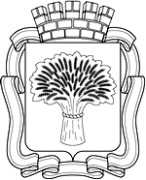 Российская ФедерацияАдминистрация города Канска
Красноярского краяРАСПОРЯЖЕНИЕРоссийская ФедерацияАдминистрация города Канска
Красноярского краяРАСПОРЯЖЕНИЕРоссийская ФедерацияАдминистрация города Канска
Красноярского краяРАСПОРЯЖЕНИЕРоссийская ФедерацияАдминистрация города Канска
Красноярского краяРАСПОРЯЖЕНИЕ 20.03.2014 г.№153